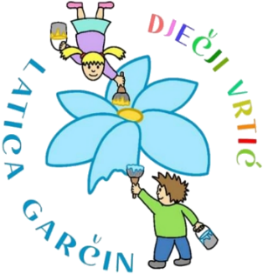 PRIJAVAza upis u dječji vrtić „Latica Garčin“
 za pedagošku godinu 2023./2024.MB______________(ispunjava vrtić)1. Podaci o djetetuIme i prezime djeteta: _______________________ OIB:_______________________Datum i mjesto rođenja: __________________________Adresa stanovanja: ________________________________________________________2. Podaci o roditeljima/skrbnicimaIme majke: ________________________ Ime oca:_____________________________OIB:_______________________________ OIB:______________________________Telefon: __________________________  Telefon: _____________________________E-mail:___________________________  E-mail:______________________________  3. Ime i godina rođenja vaše ostale djece u ovoj odgojno-obrazovnoj ustanovi ukoliko ju polaze 1)_________________, rođen/a _____________2)_________________, rođen/a _____________3)_________________, rođen/a _____________ 4. Prijavu podnosim za upis djeteta u sljedeći program: 4.1. Redoviti programRedoviti 10-satni boravakRedoviti poludnevni boravak s ručkom (5-6 satni) Roditelj/skrbnik je dužan prilikom podnošenja zahtjeva za upis priložiti dokaze o činjenicama bitnim za ostvarivanje prednosti pri upisu:za dijete: rodni list, potvrda liječnika o zdravstvenom stanju djeteta (preslika iskaznice imunizacije i potvrda o sistematskom pregledu djeteta ne starija od mjesec dana)za dokaz prebivališta: preslika osobne iskaznice oba roditelja, za dijete roditelja žrtve i invalida domovinskog rata: preslika rješenja o statusu žrtve i invalida domovinskog rata, za dijete zaposlenog/ih roditelja: potvrde poslodavca o zaposlenju ili dokaz o samostalnom obavljanju djelatnosti – rješenje, obrtnica / dokaz o statusu poljoprivrednika /dokaz o visini primanja za vrijeme roditeljskog dopustaza dijete zaposlenog/ih roditelja: potvrda poslodavca o prosjeku plaće za zadnja tri mjeseca (zajedno sa listama plaće za zadnja tri mjeseca),za dijete nezaposlenog roditelja: potvrda HZZZ ili elektronički zapis iz HZMO, potvrda HZMO o visini mirovineza dijete samohranog roditelja: rodni list roditelja i smrtni list za preminulog roditelja, potvrda o nestanku drugog roditelja ili preslika rješenja Centra za socijalnu skrb o privremenom uzdržavanju djeteta (državna privremena alimentacija), za dijete koje živi samo s jednim roditeljem (jednoroditeljska obitelj): rodni list roditelja i presuda o razvodu braka ili drugi dokaz da drugi roditelj ne živi u zajedničkom kućanstvu, za dijete čija su oba ili jedan roditelj redovni studenti/učenici: potvrda fakulteta/škole o redovnom školovanju, za dijete iz obitelji s troje i više malodobne djece: rodni listovi za svu djecu za dijete uzeto na skrb i uzdržavanje i dijete u udomiteljskoj obitelji: preslika rješenja ili potvrda Centra za socijalnu skrb, za dijete korisnika doplatka za djecu: preslika rješenja o priznavanju prava na doplatak za dijete, za dijete koje ima preporuku Centra za socijalnu skrb za smještaj u vrtić: preporuka Centra za socijalnu skrb,za dijete s teškoćama u razvoju: preslika Nalaza i mišljenja Centra za socijalnu skrb,za dijete koje zajedno s roditeljima nema prebivalište na području Općine Garčin:  rješenje/odluka/potvrda o sufinanciranju boravka djeteta druge jedinice lokalne samouprave (gradovi/općine).Izjavljujem pod kaznenom i materijalnom odgovornošću da su navedeni podaci točni i istiniti. U Garčinu, ________________Potpis roditelja/skrbnika________________________DJEČJI VRTIĆ „LATICA GARČIN“Primljeno ______2023.Potpis: